О внесении изменений в план мероприятий на 2019 год,направленный на реализацию муниципальных программ Североуральского городского округа «Реализация молодежной 
политики и патриотического воспитания граждан Североуральского городского округа до 2024 года» и «Безопасность жизнедеятельности населения Североуральского городского округа» на 2014-2021 годы», утвержденный постановлением Администрации Североуральского городского округа от 30.01.2019 года № 76Руководствуясь Федеральным законом от 06 октября 2003 года № 131-ФЗ «Об общих принципах организации местного самоуправления в Российской Федерации», Уставом Североуральского городского округа, подпрограммами «Организация работы с молодежью в Североуральском городском округе» 
и «Патриотическое воспитание населения Североуральского городского округа» муниципальной программы Североуральского городского округа «Реализация молодежной политики и патриотического воспитания граждан Североуральского городского округа до 2024 года», утвержденной постановлением Администрации Североуральского городского округа от 23.03.2018 № 306, 
а также подпрограммами «Предупреждение распространения заболевания, вызываемого вирусом иммунодефицита человека в Североуральском городском округе» и «Предупреждение распространения наркомании на территории Североуральского городского округа» муниципальной программы Североуральского городского округа «Безопасность жизнедеятельности населения Североуральского городского округа» на 2014-2021 годы», утвержденной постановлением Администрации Североуральского городского округа от 30.10.2013 № 1535, Администрация Североуральского городского округаПОСТАНОВЛЯЕТ:1. Внести в план мероприятий на 2019 год, направленный на реализацию муниципальных программ Североуральского городского округа «Реализация молодежной политики и патриотического воспитания граждан Североуральского городского округа до 2024 года» и «Безопасность жизнедеятельности населения Североуральского городского округа» на 2014-2021 годы», утвержденный постановлением Администрации Североуральского городского округа 
от 30.01.2019 № 76, следующие изменения:1) подпункт 5.1. пункта 5 таблицы раздела 1 изложить в следующей редакции:2. Разместить настоящее постановление на официальном сайте Администрации Североуральского городского округа.3. Контроль за исполнением настоящего постановления оставляю за собой.Глава Североуральского городского округа				       В.П. Матюшенко 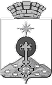 АДМИНИСТРАЦИЯ СЕВЕРОУРАЛЬСКОГО ГОРОДСКОГО ОКРУГА ПОСТАНОВЛЕНИЕАДМИНИСТРАЦИЯ СЕВЕРОУРАЛЬСКОГО ГОРОДСКОГО ОКРУГА ПОСТАНОВЛЕНИЕ08.10.2019                                                                                                      № 1027                                                                                                     № 1027г. Североуральскг. Североуральск5.1.Поддержка инициатив и проектов детских и молодежных общественных объединений(организация и проведение конкурса социально-значимых проектов Североуральского городского округа)(софинансирование из средств областного бюджета)канцелярские товары и расходные материалы сувенирная продукция в течение всего периода61,048,712,330,530,530,518,212,3Муниципальное казенное учреждение «Объединение молодежно-подростковых клубов Североуральского городского округа»